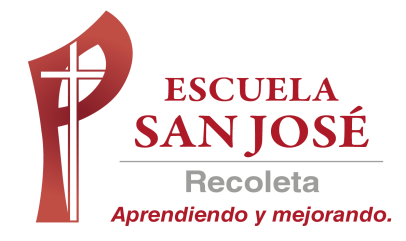 GUIA DE TRABAJO INGLESSEMANA 11 AL 15 de MayoQUINTO BASICOOBJETIVO:  Leer y demostrar comprensión de textos adaptados y auténticos simples no literarios, que contengan palabras de uso frecuente,UNIT 1: ‘ HOME TIME’ACTIVIDAD 1:  Observa el siguiente video https://www.youtube.com/watch?v=ub62GCUMZZo (repaso de la guía anterior)ACTIVIDAD 2:  estudia el siguiente vocabulario para responder las siguientes preguntas.                         La hora se escribe en palabras (números en inglés)VOCABULARYWhat time do you get up?=  ¿A qué hora te levantas?What time do you go to school?= ¿A qué hora te vas a la escuela?What time do you have lunch?= ¿A qué hora almuerzas?What time do you finish school?= ¿A qué hora termina la escuela?What time do you go to bed?= ¿A qué hora te vas a la cama?What time do you get up? ...........................................................................................What time do you go to school? ..................................................................................What time do you have lunch? ....................................................................................What time do you finish school? ………………………………………………………………………………..What time do you go to bed? …………………………………………………………………………………….ACTIVIDAD 3:  Lee el texto y marca TRUE  o FALSE (verdadero o falso) (usa el vocabulario de la guía anterior) (puedes usar el diccionario)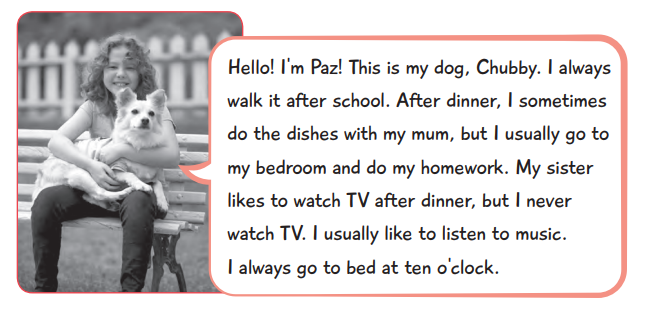 Paz never walks her dog, Chubby.				      TRUE / FALSEPaz sometimes helps her mum with the dishes.		      TRUE / FALSEPaz always watches TV with her sister.				      TRUE / FALSEAfter dinner, Paz usually does her homework.			      TRUE / FALSEPaz sometimes goes to bed at ten o’clock.			      TRUE / FALSESOLUCIONARIO:  la idea es que resuelvas los ejercicios por ti mismo (a) o con ayuda del diccionario y luego revises y corrijasACTIVIDAD 2:  LAS RESPUESTAS PUEDEN VARIAR DE ACUERDO A TU HORARIO, POR EJEMPLO, LA RESPUESTA 1 PODRÍA SER:I GET UP AT SEVEN O’CLOCKACTIVIDAD 3FALSETRUEFALSEFALSETRUE